Multimedia Study of Horror- Sci-Fi & Horror - 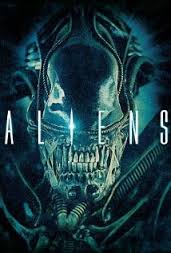 Alien (1979) Synopsis:While returning from a deep-space mission, the crew of the commercial spaceship Nostromo is awakened by a supposed SOS call from a system they are passing through. Descending to the planet's surface, they discover a strange derelict spaceship - the apparent source of the transmission - and one of the crew descends into the hold. What he finds are thousands of strange alien eggs. While examining one of the eggs, it hatches and the parasite inside attacks him. After returning to the Nostromo, the crew takes off again to head for Earth. The alien parasite subsequently dies and all seems well again. But what no one knows is that another alien is quietly forming within its host - and when it emerges, the crew finds itself in serious trouble.Aliens (1986) Synopsis:Fifty-seven years after Ellen Ripley survived her disastrous ordeal aboard the Nostromo, her escape vessel is recovered after drifting across the galaxy as she slept in cryogenic stasis. Back on earth, nobody believed her story about the "aliens" on planet LV-426. After the "Company" (Weyland-Yutani) orders the colony on LV-426 to investigate, however, all communication with the colony is lost. The Company enlists Ripley to aid a team of tough, rugged space marines on a rescue mission to the now partially terra-formed planet to find out if there are aliens or survivors. As the mission unfolds, Ripley will be forced to come to grips with her worst nightmare, but even as she does, she finds that the worst is yet to come. Name _____________________________________________Aliens Discussion Questions“Horror embraced sci-fi in the 1950s & 1980s as a way of critiquing society, of tellingly darkly allegorical tales where the threatening elements in society were given, not the faces of mad scientists or supernatural monsters, but Creatures from Outer Space. Aliens, having no real form or particular set of characteristics, could represent anything a film-maker wanted them to.” Directions: Please answer the following questions in complete sentences. Use evidence from the film to support your answers.1. Aliens is generally considered to be part of the sci-fi / action-adventure genres. Which elements of the horror genre can you find in this film?________________________________________________________________________________________________________________________________________________________________________________________________________________________________________________________________________________________________________________________________________________________________________________________________________________________________________________________________________________________________________________________________________________________________________________________________________________________________________________________________________________________________________________________________________________________________________________________________________________________________________________________________________________________________________________________________________________________________________________________________________________________________________________________________________________________________________________________________________________________________________________________________________________________________________________________________________________________________________________________________________________________________________________________________________________________________________________________________________________________________________________________________________________________________________________________________________________________________________________________________________________________________________________________________________________________________________________________________________________________________________________________________________________________________________________________________________________________________________________________________________________________________________________________________________________________________________________________________________________________________________________________________________________________________________________________________________________________________________________________________________________________________________________________________________________________________________________________________________________________________________________________________________________________________________________________________________________________________________________________________________________________________________________________________________________________________________________________________________________________________________________2. Carl Jung’s concepts of the “loving and terrible” mother and animus archetypes are both present in this film. Please discuss how each of these archetypes is developed throughout the course of the movie.________________________________________________________________________________________________________________________________________________________________________________________________________________________________________________________________________________________________________________________________________________________________________________________________________________________________________________________________________________________________________________________________________________________________________________________________________________________________________________________________________________________________________________________________________________________________________________________________________________________________________________________________________________________________________________________________________________________________________________________________________________________________________________________________________________________________________________________________________________________________________________________________________________________________________________________________________________________________________________________________________________________________________________________________________________________________________________________________________________________________________________________________________________________________________________________________________________________________________________________________________________________________________________________________________________________________________________________________________________________________________________________________________________________________________________________________________________________________________________________________________________________________________________________________________________________________________________________________________________________________________________________________________________________________________________________________________________________________________________________________________________________________________________________________________________________________________________________________________________________________________________________________________________________________________________________________________________________________________________________________________________________________________________________________________________________________________________________________________________________________________________________________________________________________________________________________________________________________________________________________________________________________________________________________________________________________________________________________________________________________________________________________________________________________________________________________________________________________________________________________________________________________________________________________________________________________________________________________________________________________________________________________________________________________________________________________________________________________________________________________________________________________________________________________________________________________________________________________________________________________________________________________________________________________________________________________________________________________________________________________________________________________________________________________________________________________________________________________________________________________________________________________________________________________________________________________________